學生事務處103學年度第2學期活動成果表單位嘉義大學蘭潭宿舍女生第三宿舍嘉義大學蘭潭宿舍女生第三宿舍活動名稱繽紛生活路跑活動繽紛生活路跑活動活動目標能夠讓住宿生更加了解校園，去看看平時自己只是匆匆路過，或是根本不曾踏足的地方，也藉此讓住宿生對彼此的了解加深，增加住宿生之間的情誼。能夠讓住宿生更加了解校園，去看看平時自己只是匆匆路過，或是根本不曾踏足的地方，也藉此讓住宿生對彼此的了解加深，增加住宿生之間的情誼。活動日期2015年5 月 23 日 -  2015  年 5  月 23 日2015年5 月 23 日 -  2015  年 5  月 23 日對象/人數大學部：  42  人；研究所：      人；教職員工：      人大學部：  42  人；研究所：      人；教職員工：      人成果說明(300-500字)連日來的梅雨帶來的豐沛的雨量，卻澆不熄我們對這個活動的熱情。活動前一天因雨勢暫緩，故決定如期舉辦活動，奈何天公不做美，在活動開始的前一刻下起了綿綿細雨，而後越下越大，只好將活動場地移動至了地下室。雖因天氣因素而導致活動內容變更，但住宿生依舊無畏風雨前來參加活動，讓我們非常感動。雖然沒有路跑，但依舊有精心設計的闖關關卡，第一關原來的設定是讓住宿生撿拾垃圾，進而達到美化校園、愛護地球的用意。但因活動地點移至地下室，故關卡內容也改為讓住宿生了解資源回收、垃圾分類的重要性。第二關設計了許多與嘉義大學相關的題目，如:嘉大校徽裡的山是玉山、嘉大的校花是阿勃勒…讓住宿生更加了解自己所就讀的大學。第三、四關，是關主與住宿生的互動小遊戲，不論是關主亦或是住宿生，在活動時皆是充滿歡笑。第五關是讓同學猜各系所的英文簡稱，考驗住宿生對嘉義大學的了解，也是考驗住宿生的英文能力。透過這些關卡，增加住宿生對嘉義大學、對宿舍的認同感，在活動進行時彼此互相體諒、幫忙，進而創造出更好的住宿氛圍，良好的住宿環境由大家共同守護與創造。	連日來的梅雨帶來的豐沛的雨量，卻澆不熄我們對這個活動的熱情。活動前一天因雨勢暫緩，故決定如期舉辦活動，奈何天公不做美，在活動開始的前一刻下起了綿綿細雨，而後越下越大，只好將活動場地移動至了地下室。雖因天氣因素而導致活動內容變更，但住宿生依舊無畏風雨前來參加活動，讓我們非常感動。雖然沒有路跑，但依舊有精心設計的闖關關卡，第一關原來的設定是讓住宿生撿拾垃圾，進而達到美化校園、愛護地球的用意。但因活動地點移至地下室，故關卡內容也改為讓住宿生了解資源回收、垃圾分類的重要性。第二關設計了許多與嘉義大學相關的題目，如:嘉大校徽裡的山是玉山、嘉大的校花是阿勃勒…讓住宿生更加了解自己所就讀的大學。第三、四關，是關主與住宿生的互動小遊戲，不論是關主亦或是住宿生，在活動時皆是充滿歡笑。第五關是讓同學猜各系所的英文簡稱，考驗住宿生對嘉義大學的了解，也是考驗住宿生的英文能力。透過這些關卡，增加住宿生對嘉義大學、對宿舍的認同感，在活動進行時彼此互相體諒、幫忙，進而創造出更好的住宿氛圍，良好的住宿環境由大家共同守護與創造。	活動照片(請提供2張以上)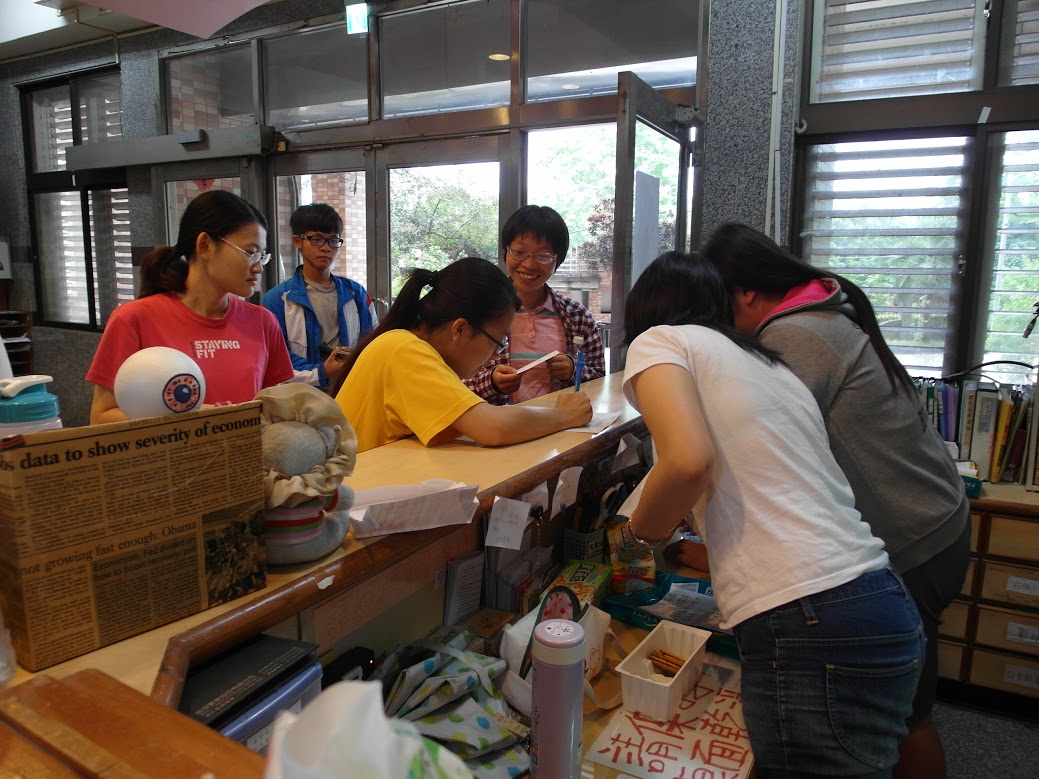 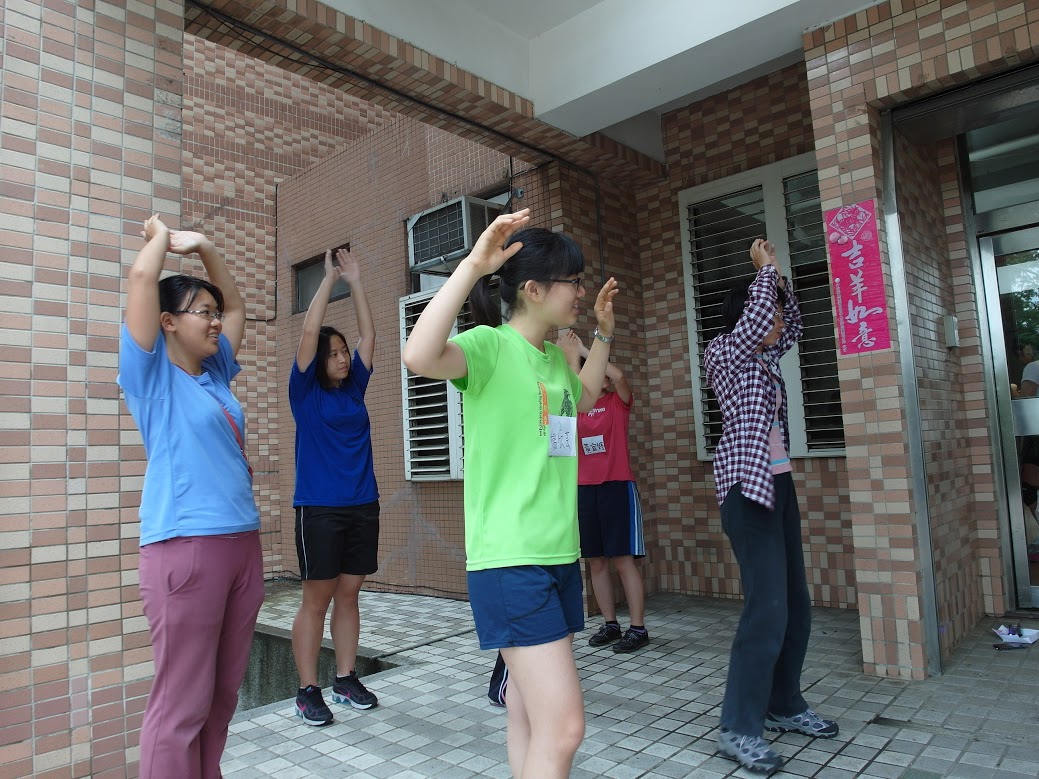 活動照片(請提供2張以上)照片說明：活動簽到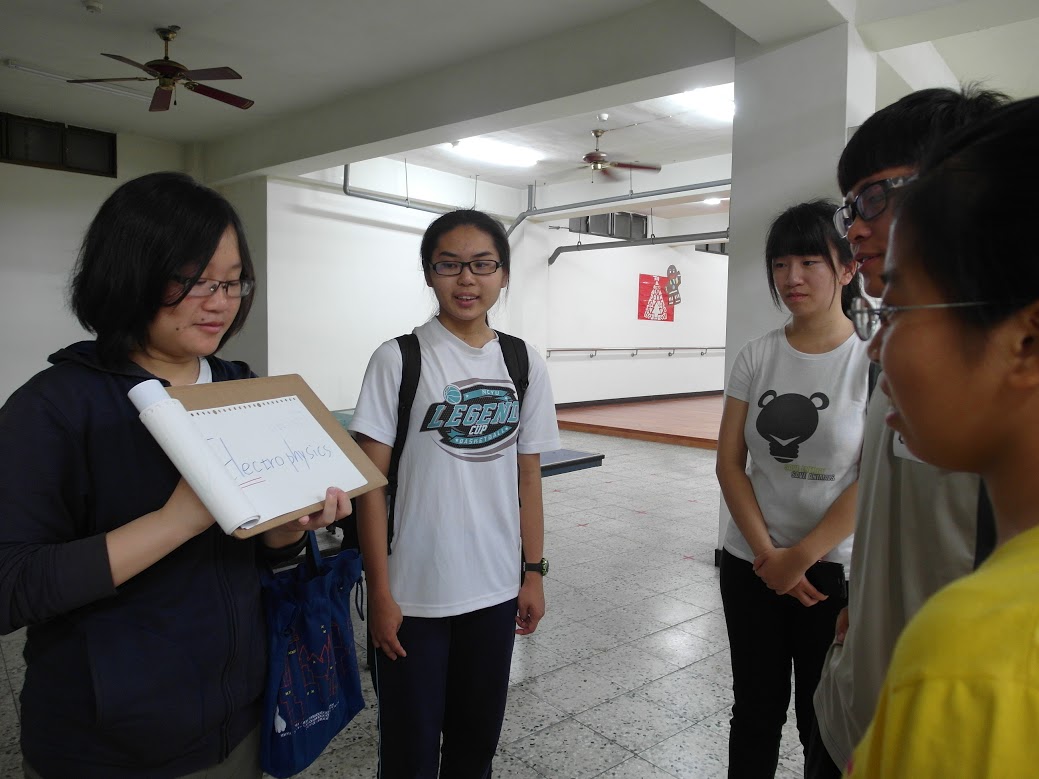 照片說明：早操時間活動照片(請提供2張以上)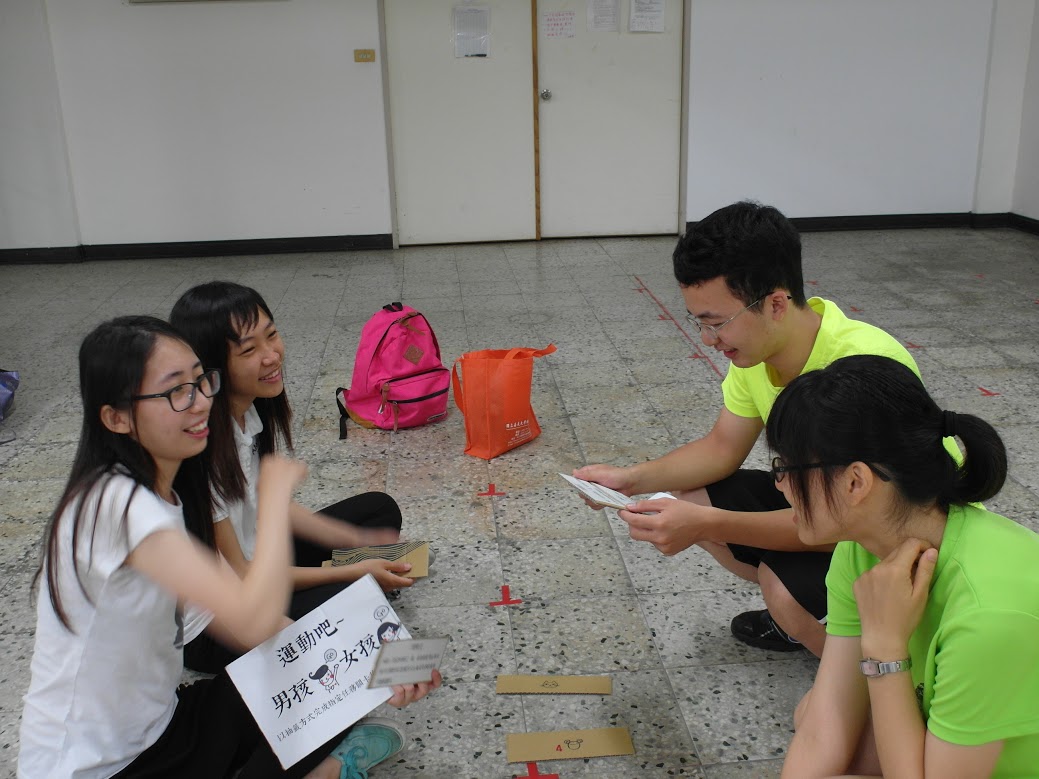 活動照片(請提供2張以上)照片說明：活動進行照片說明：活動進行檢討與建議1.活動確定如期舉辦，卻有下雨情形，在無法取消活動狀態下的雨備。2.在腦袋中先想過整個活動流程。3.活動前一晚召開行前會議4.網路宣傳時間未能按照行事曆進行5.未準備相機6.未事先請款(小活動所需支付款項，可先向舍長申請經費，勿    自行代墊，造成帳目混亂)1.活動確定如期舉辦，卻有下雨情形，在無法取消活動狀態下的雨備。2.在腦袋中先想過整個活動流程。3.活動前一晚召開行前會議4.網路宣傳時間未能按照行事曆進行5.未準備相機6.未事先請款(小活動所需支付款項，可先向舍長申請經費，勿    自行代墊，造成帳目混亂)